Бланк  по методике Ясюковой Л.А.Готовность ребенка к обучению в школеФамилия, имя ребенка _____________________  Возраст _____________группа _________ дата____________ Методика 1. Тестовая беседа для оценки психосоциальной зрелостиОбщая оценка ___________________________________________________Методика 2. Мышление и речьОбщая оценка_______________________________________________________Методика 3.  УмозаключенияОбщая оценка:___________________________________________________Методика 4. Кратковременная речевая памятьОбщая оценка ________________________________________________________________Методика 5. Кратковременная зрительная память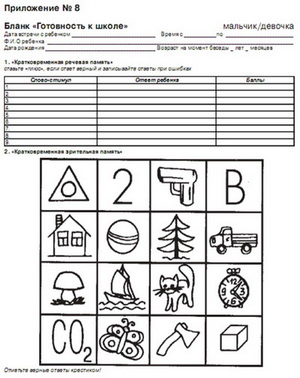 Общая оценка ________________________________________________________________Методика 6. Интуитивный речевой анализ – синтез		
Общая оценка ________________________________________________________________Методика 7. Речевые аналогии	Общая оценка ________________________________________________________________Методика 8.  Интуитивный визуальный анализ - синтез
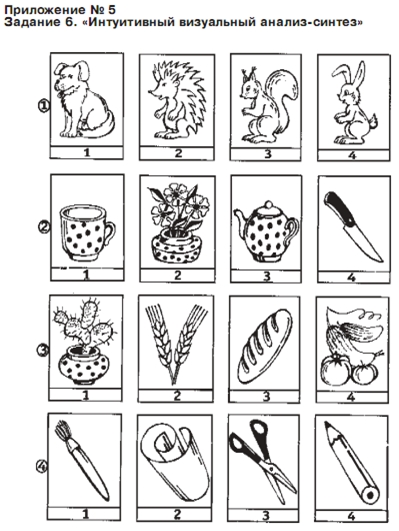 Общая оценка ________________________________________________________________Методика 9. Визуальные аналогии	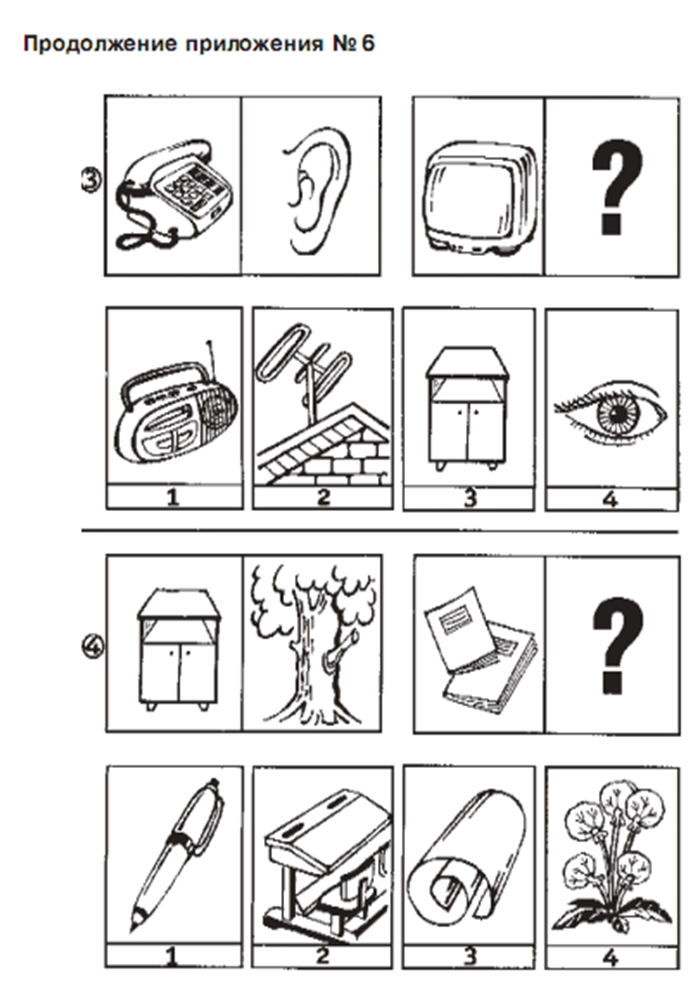 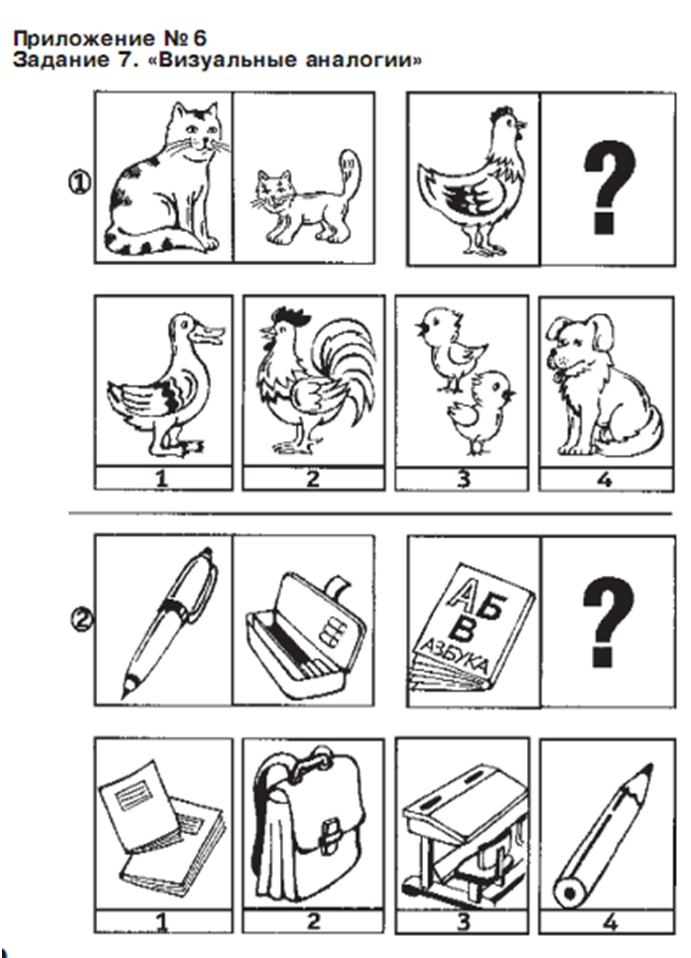 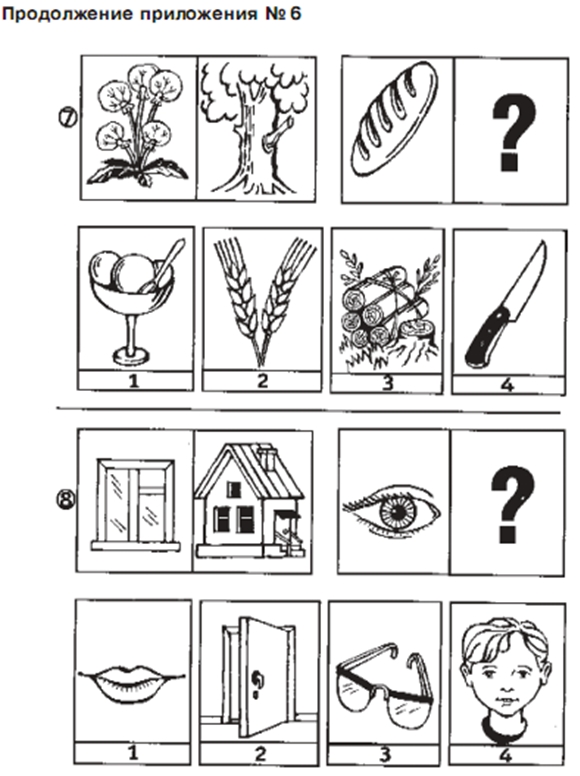 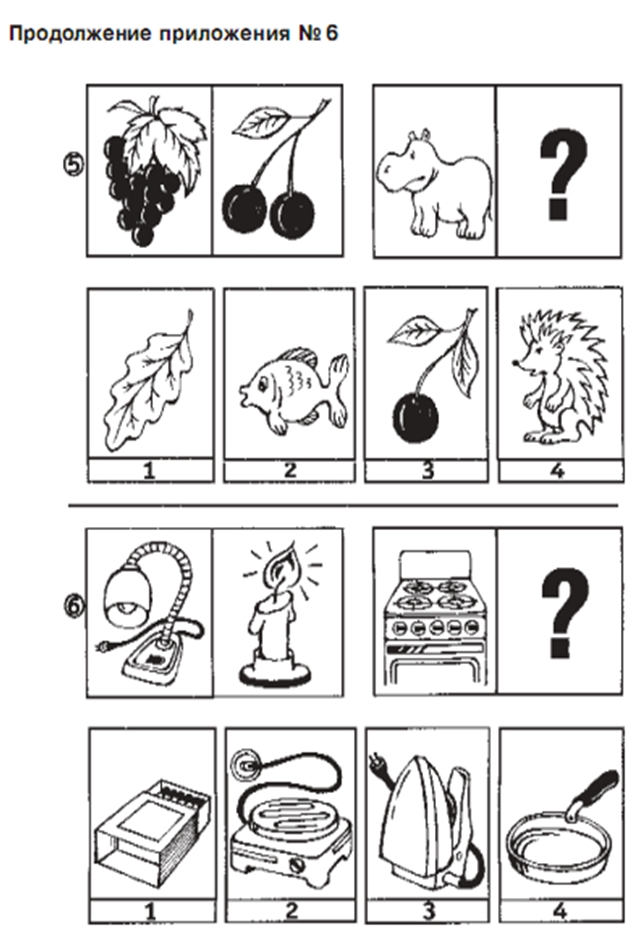 Общая оценка ________________________________________________________________Методика 10. Тест Бендер.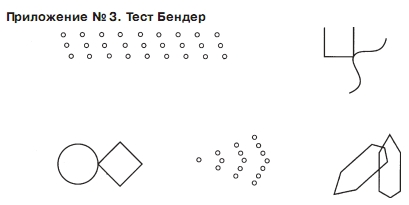 Общая оценка ________________________________________________________________№Вопросы к  беседы Ответ ребенка Баллы 1Назови свою фамилию,  имя,  отчество2Назови фамилию, имя,  отчество  папы, мамы3Кем работает твоя мама (папа)?4Где ты живешь, назови свой домашний адрес?5У тебя есть брат или сестра? Как его (ее) зовут? Кто старше?6Сколько тебе лет? Сколько будет через год, через два года?7Сейчас утро или день (день или вечер)?8Когда ты завтракаешь – вечером или утром? Обедаешь – утром или днем? Что бывает раньше обед или ужин?9Какое сейчас время года: зима, весна, лето или осень? Почему ты так считаешь?10Когда можно кататься на санках – зимой или летом?11Почему снег бывает зимой, а не летом?12Что это за профессии почтальон, врач, учитель? Какие ещё ты знаешь профессии?13Зачем нужны в школе звонок, парта, портфель?14Ты хочешь пойти в школу?15Что делают  ученики  в школе, когда хотят ответить?16Ты любишь рисовать? Какого цвета этот карандаш, ленточка, платье? (возможны другие варианты)17Покажи свой левый глаз, правое ухо. Для чего нужны глаза, уши?18Каких  птиц ты знаешь? (не менее пяти)19Назови домашних и диких животных. (не менее пяти по каждому типу20Кто больше: корова или коза? Птица или пчела? У кого больше ног: у собаки или петуха?21Что больше 8 или 5?Посчитай от 6 до 9; от 5 до 3.22Что нужно сделать, если нечаянно сломаешь чужую вещь?Существительные в единственном числеОтветы ребенкакнигалампаручкастолокногородстулухобратфлагребенок№ОбразецЗадание Оценка 1Огурец: овощГвоздика: сорняк, роса, садик, цветок, земля 2Огород: морковьСад: забор, грибы, яблоня, колодец, скамейка3Учитель: ученикВрач: очки, больница, палата, больной, лекарства4Цветок: вазаПтица: клюв, чайка, гнездо, перья, хвост5Перчатка: рукаСапог: чулки, подошва, кожа, нога, щетка6Темный: светлыйМокрый: солнечный, скользкий, сухой, теплый, холодный7Часы: времяГрадусник: стекло, больной, кровать, температура, врач 8Машина: моторЛодка: река, маяк, парус, волна, берег9Стол: скатертьПол: мебель, ковер, пыль, доски, гвозди10Стул: деревянныйИгла: острая, тонкая, блестящая, короткая, стальнаяСлово-стимулСлово-стимулОтвет ребенкаБаллы1Рога 2торт3сыр4врач5клей6сок7пух8нос9гром10слонЗаданиеОтвет ребенкаБаллы1. банан , лимон, груша, дерево, яблоко.	2. Электролампа,  свеча, прожектор, светлячок, фонарь.3. Сантиметр, весы, часы, радиоприемник, градусник.4. Зеленый, красный, солнечный, желтый, фиолетовый.ЗаданиеОтвет ребенкаБаллы1. стол: скатерть = пол: мебель, ковер, пыль, доски, гвозди.	2. ручка: писать = нож: бежать, резать, пальто, карман, железный.	
3. сидеть: стул = спать: книга, дерево, кровать, зевать, мягкий.	
4.  город: дома = лес: деревня, деревья, птицы, сумерки, комары.	
ЗаданиеОтвет ребенкаБаллы1. Собака, еж, белка, заяц2. Кружка, цветок, чайник, нож
3. Кактус, колос, батон, овощи4.  Кисточка, бумага, ножницы, карандаш